	adidas Outdoor footwear news fall/winter ‘15In fall/winter ’15, adidas Outdoor will continue its new direction for terrex. Several new versatile and lightweight winter products will be added to established key products. They are made without compromise, with the finest materials and always with the purpose of supporting athletes. The new terrex range is made for athletes with unlimited imagination who want to constantly redefine their limits and set new targets – no matter how they explore the outdoors in winter: climbing, skiing, running, biking or flying.terrex footwear news:terrex Boost GTXterrex Ultimate Boost Climaheatterrex Boost GTXThe lightweight mountain running shoe terrex Boost GTX features the revolutionary cushioning technology BOOST™. It provides more energy return than any other cushioning material in the industry, which makes it an ideal shoe for long-distance mountain runs. Another big advantage of the terrex Boost GTX is its Continental® rubber outsole. It generates excellent grip even at the highest speeds – on dry as well as on wet ground. In order to keep your feet dry when running through wet or snowy surfaces, the terrex Boost GTX is equipped with a waterproof GORE-TEX® membrane.Features & benefits: Lining: GORE-TEX® extended comfort membrane. Waterproof and breathable (100% PES)Upper:speed lacing construction for fast and snug lacingTorsion: Torsion bar/PRO-MODERATOR™ for midfoot stability	Midsole: BOOST™ offers endless energy in the mountains and high adaptability on rocky surfaces	Outsole: Continental® rubber for extraordinary gripWeight: 355g (men UK 8.5), 315g (women UK 5.5)Price: € 180.00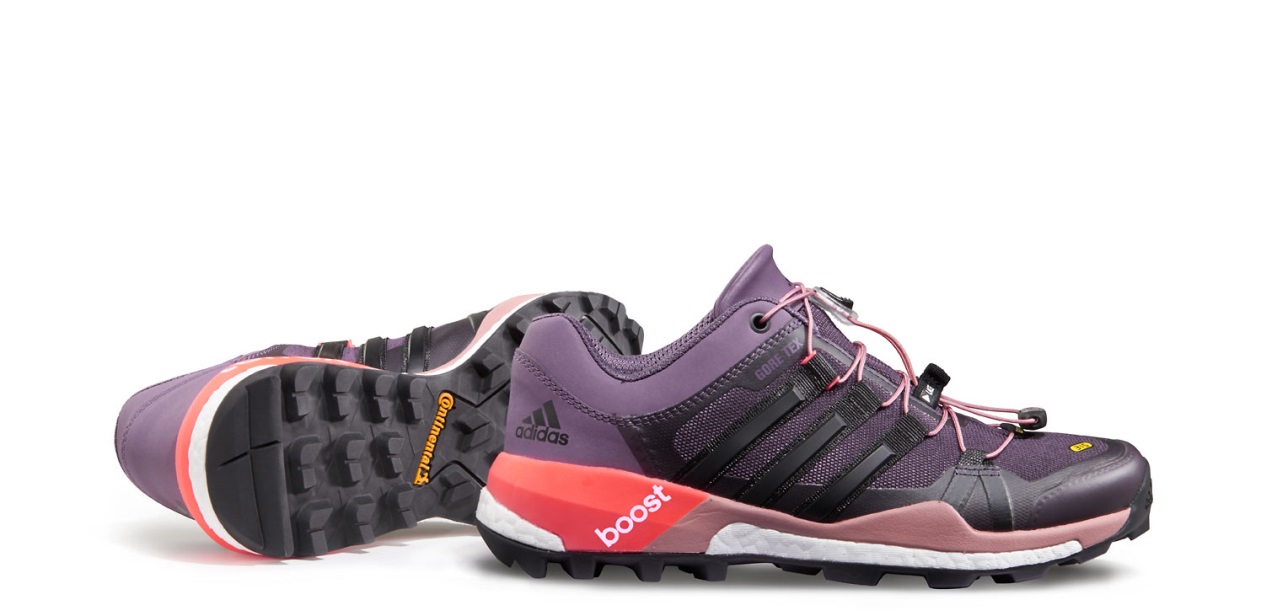 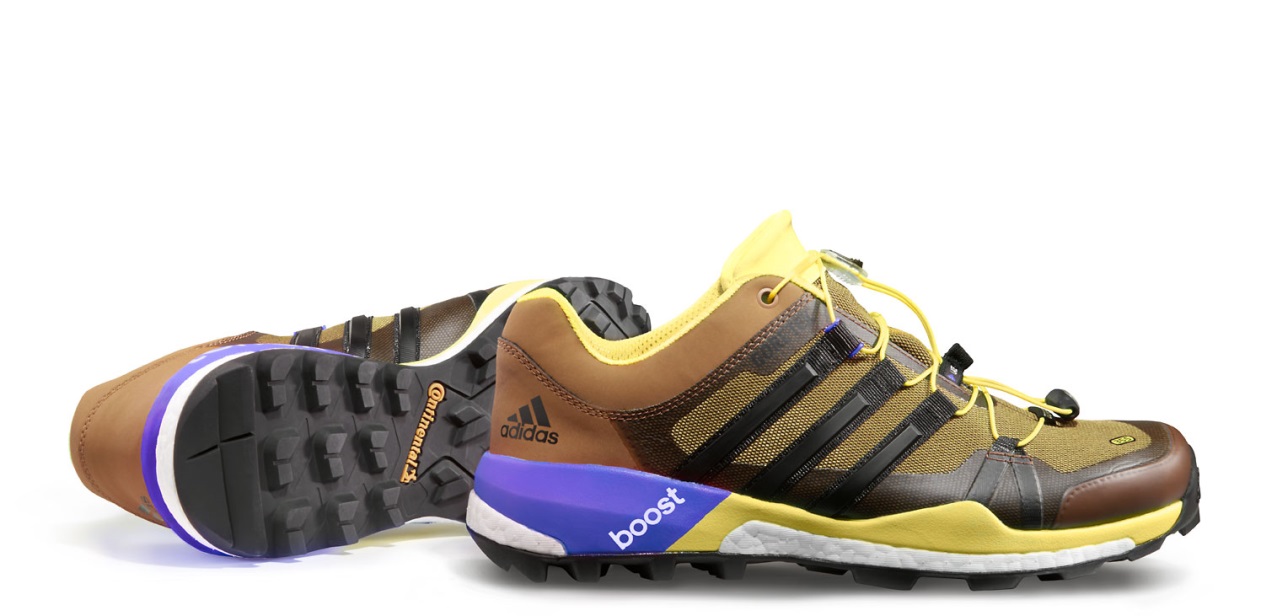 terrex Ultimate Boost Climaheat
This lightweight, waterproof winter hiking shoe offers everything you need in winter: insulation, comfort and grip. It has a minimalistic and reduced design combined with innovative technologies. The Climaheat™ technology combining Primaloft® insulation and an innovative collar execution keeps snow out and your feet warm. This goes along with a waterproof climaproof® membrane in order to guarantee dry feet. Continental™ rubber on the outsole provides best grip on snow and ice. BOOST™ technology in the midsole offers endless energy and high adaptability on rocky surfaces. Features & benefits:Upper: Climaheat™- combining Primaloft® insulation and an innovative stretchable collar execution – keeping snow and cold outUpper: PrimaLoft® insulation material for more warmth, even in wet conditionsUpper: Climaproof® membrane for waterproof protection in wet conditionsSockliner: molded sockliner to enhance comfort and fitMidsole: BOOST™ offers endless energy in the mountains and high adaptability on rocky surfaces Outsole: Continental® rubber for extraordinary grip on icy surfacesRegular fitWeight: 480g (men UK 8.5)Price: € 180.00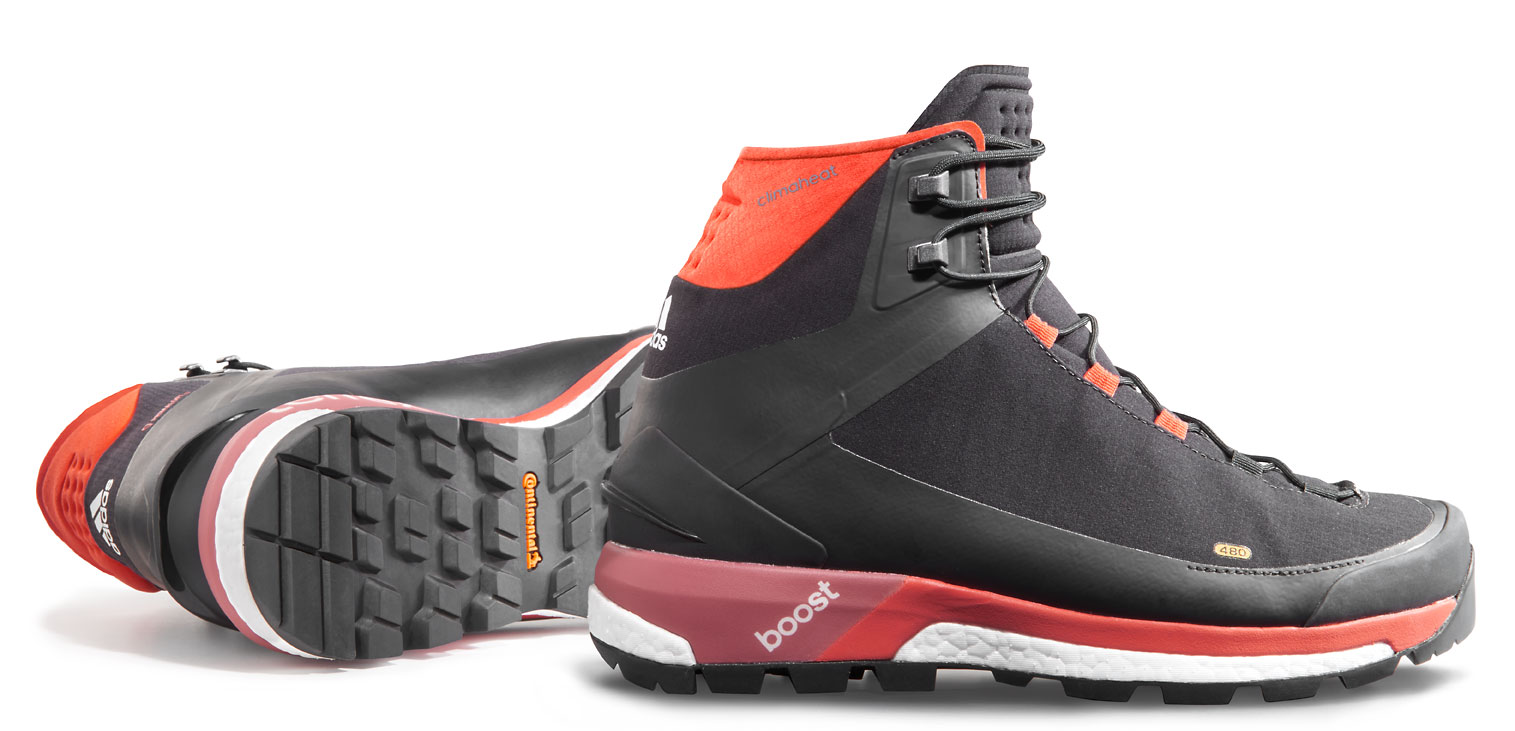 ***Imagery of the new terrex range:http://news.adidas.com/GLOBAL/home/OUTDOORMore information and regular updates about adidas Outdoor:www.adidas.com/outdoor/ www.facebook.com/adidasoutdoor www.instagram.com/adidasoutdoorwww.youtube.com/adidasoutdoortvwww.twitter.com/adidasoutdoorMedia contact: Lena HackforthSenior PR & Social Media Manager adidas Outdoor +49 9132 84 4380 +49 160 884 4380 (mobile)lena.hackforth@adidas.com